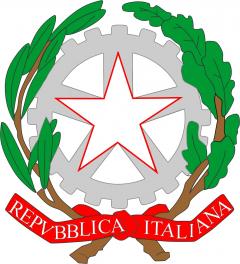 ISTITUTO DI ISTRUZIONE SUPERIORE  “CESTARI - RIGHI”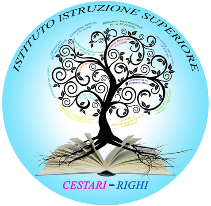 Borgo San Giovanni, 12/A  - 30015  Chioggia (VE) 
Tel. 041.4967600  Fax 041.4967733
Cod. Mecc. VEIS02200R – C.F. 91021780274
e-mail:   veis02200r@istruzione.ite-mail certificata: veis02200r@pec.istruzione.itDOCUMENTO DELCONSIGLIO DI CLASSECLASSE  ______Indirizzo:		__________________________________Articolazione:	__________________________________Anno scolastico 20__ – 20__COORDINATORE DI CLASSE: _______________________Firme del Consiglio di ClasseI rappresentanti di classe:______________________________________________________________________________________Chioggia,  15 maggio 20__SOMMARIOquadro orario(Le ore tra parentesi sono di laboratorio)Profilo educativo, culturale e professionale (PECUP)inserire testoVariazioni nel consiglio di classeVARIAZIONI NELLA COMPOSIZIONE DEL CONSIGLIO DI CLASSE DURANTE IL CORSOPresentazione, storia e profilo della classeINTRODUZIONEinserire testoOBIETTIVI EDUCATIVIIn riferimento alle linee essenziali del P.T.O.F. dell'Istituto e delle singole programmazioni disciplinari, il Consiglio di Classe ha concordato i seguenti obiettivi educativi generali:inserire testoOBIETTIVI DIDATTICI GENERALIinserire testoOBIETTIVI TRASVERSALIinserire testoRECUPERO E SOSTEGNOinserire testoMODALITA' DI VALUTAZIONEinserire testoSIMULAZIONI PROVE D'ESAMEinserire testoATTIVITÀ SVOLTA NELLE VARIE DISCIPLINESeguono le relazioni analitiche di tutti i docenti relative alle attività svolte nelle varie discipline.Lingua e letteratura italianaUtilizzare il file “Relazione_finale_del_professore_per_documento_di_classe_5” presente nel sito d’istituto (Modulistica\docenti)StoriaUtilizzare il file “Relazione_finale_del_professore_per_documento_di_classe_5” presente nel sito d’istituto (Modulistica\docenti)Lingua ingleseUtilizzare il file “Relazione_finale_del_professore_per_documento_di_classe_5” presente nel sito d’istituto (Modulistica\docenti)MatematicaUtilizzare il file “Relazione_finale_del_professore_per_documento_di_classe_5” presente nel sito d’istituto (Modulistica\docenti)Altra DisciplinaUtilizzare il file “Relazione_finale_del_professore_per_documento_di_classe_5” presente nel sito d’istituto (Modulistica\docenti)Altra DisciplinaUtilizzare il file “Relazione_finale_del_professore_per_documento_di_classe_5” presente nel sito d’istituto (Modulistica\docenti)Altra DisciplinaUtilizzare il file “Relazione_finale_del_professore_per_documento_di_classe_5” presente nel sito d’istituto (Modulistica\docenti)Altra DisciplinaUtilizzare il file “Relazione_finale_del_professore_per_documento_di_classe_5” presente nel sito d’istituto (Modulistica\docenti)Percorsi interdisciplinariDurante il corso dell’anno sono stati svolti percorsi interdisciplinari relativi a varie discipline.Educazione CivicaSono di seguito evidenziati gli obiettivi specifici di apprendimento ovvero i risultati di apprendimento oggetto di valutazione specifica per l’insegnamento trasversale di Educazione civica.inserire testoPercorsi per le competenze trasversali e per l’orientamentoinserire testoI.T.C.S  “Domenico Cestari”Cod. Mecc.   VETD022013 (diurno)Cod. Mecc.: VETD02251C (serale)I.T.I.S. “Augusto Righi”Cod.Mecc.VETF022019(diurno)Cod.Mecc.VETF02251P(serale)I.III.P.S.S.A.R “Giovanni Sandonà”Cod. Mecc. VERH022011www.cestari-righi.edu.itDISCIPLINADOCENTEFIRMA LINGUA E LETTERATURA ITALIANASTORIALINGUA INGLESEMATEMATICA….DISCIPLINE CURRICOLOORE DI LEZIONEORE DI LEZIONEORE DI LEZIONECLASSEIIIIVVINSEGNAMENTO DELLA RELIGIONE CATTOLICAITALIANOSTORIALINGUA INGLESETotale ore settimanaliDISCIPLINE CURRICOLOANNI CORSOANNI CORSOANNI CORSODISCIPLINE CURRICOLOIIIIVVINSEGNAMENTO DELLA RELIGIONE CATTOLICAITALIANOSTORIALINGUA INGLESEMATEMATICA